Para la presentación del siguiente plan de refuerzo debe tener el cuaderno al día y posteriormente tener en cuenta las siguientes observaciones.  	OBSERVACIONES Y RECOMENDACIONES: El siguiente plan de refuerzo contiene la ejercitación básica de todos los tópicos desarrollados durante el primer período.  Se debe tener en cuenta para su realización los apuntes de clase, y los referentes bibliográficos que encontrará al final del plan. Debe desarrollarse responsablemente, para ser sustentado y conservar para las actividades de recuperación de final de año.IDENTIFICACIÓN DE TÓPICOS2.1 EN MI REFLEXIÓN PEDAGÓGICA: Por la palabra valor aquí se entiende lo que debe ser, sea o no sea. Por ejemplo,  es vista como un deber-ser, pues nunca estará acabada o terminada su realización. Si he sido justo y limpio hasta hoy (sea en la definición), mañana debo seguir siéndolo. Nadie se jubila en los valores. Un valor es una tarea nunca acabada del todo. Si el valor es, si hoy soy justo o limpio, no hay que confundir su realización , lo ontológico en mi acción (sea o no sea en la definición) con el deber-ser, el valor que aparece en dicha acción (lo axiológico en mi acción) .A veces se llama materia o contenido del valor a lo ontológico, a la acción como tal, y forma del valor a lo axiológico, al deber-ser que aparece en tal acción. El valor implica generalmente una apreciación, y que hay valores materiales, morales, artísticos, sociales y oros semejantes pero en concreto el valor es algo que tiene relación con el hombre en sus múltiples relaciones sociales . El Dr. Andrés Aguirre (director de la clínica Pablo Tobón) al hablar de los valores afirma que éstos no se pueden captar por medio de la sentido, y frente a un tema tan serio como el aborto, donde se está hablando de la vida en concreto; afirma que los valores en especial el de la vida debe ser objetivos y nunca ha de ser subjetivo.   Por ello la carta encíclica Evangelium Vital. 71 afirma: “Para el futuro de la sociedad y el desarrollo de una sana democracia, urge pues descubrir de nuevo la existencia de los valores humanos”.    Éste designa lo que dice perfección o bien; y, por tanto, lo apreciable, "lo preferible, lo deseable, el objeto de una anticipación o de una espera normativa" (N. ABBAGNANO, Valore, 887)El valor moral está presente en todos los demás valores, sin privarles de su autonomía y sus peculiaridades, porque el hombre es ético (moral) por naturaleza y no puede renunciar a tener un comportamiento bueno o malo. Por ser un valor eminentemente humano, condiciona a la persona en todas sus realizaciones. Se es hombre en la medida en que se cultivan los valores morales, que son la razón de ser del hombre. Son, por tanto, los valores más personalizadores. Son constantes en la vida del hombre, no se acaban, no dependen de coyunturas, no se gastan. Realizan un ideal universalmente válido. Esto no significa que ese ideal no esté condicionado a la situación personal del sujeto. Existe un valor moral especifico y peculiar, distinto del empírico-emotivo, utilitario, estático y religioso, en cuanto que corresponde a una experiencia justamente especifica e irreductible, que es la experiencia moral. El valor moral tiene una índole específica propia que no puede confundirse con el valor de la utilidad (individual o social), de la ingeniosidad, habilidad, cultura, belleza estética y sacralidad religiosa. La naturaleza del valor moral hay que buscarla, en primer lugar, a partir de la materia en la que sustenta. Siguiendo la doctrina aristotélico-tomista, lo moral pertenece al orden de la acción humana; es decir, entra dentro de la estructura dinámica del hombre. (Marciano Vidal), el núcleo de la moral evangélica y comprender  su contenido profundo e inmutable, debemos escrutar cuidadosamente el sentido de la pregunta hecha por el joven rico del Evangelio, y, más aún, el sentido de la respuesta de Jesús, dejándonos guiar por El. En efecto, Jesús, con delicada solicitud pedagógica, responde llevando al joven como de la mano, paso a paso, hacia la verdad plena (Veritatis Splendor 8).          Para mÍ se da Así, por ejemplo, la monogamia es un valor moral de ley natural y, por tanto, universal, pero, sin embargo, en algunas épocas y lugares las costumbres polígamas han oscurecido este valor para los hombres de determinadas épocas y culturas. Me quedo con la postula del Dr. Andrés Aguirre, que existen unos valores que por su índole nunca pueden ser subjetivos y los menciona la carta encíclica Veritatis Splendor 23. el amor y la vida según el Evangelio no puede proponerse ante todo bajo la categoría de precepto, porque lo que existe supera las fuerzas del hombre. Estos son valores, que ningún individuo, ninguna mayoría y ningún Estado nunca puede crear, modificar o destruir, sino que debe sólo reconocer, respetar y promover (EV 71). Se puede notar que en este marco de relativizar unos valores establecidos. Los queremos poner relativos como es el aborto, en este contexto social actual, marcado por la lucha dramática entre la cultura de la vida y la cultura de la muerte, debe madurar un fuerte sentido crítico, capaz de discernir los verdaderos valores y las autenticas exigencias (EV 95). Y el primer paso fundamental para realizar este cambio cultural concite en la formación de la conciencia moral sobre el valor inconmensurable e inviolable de toda vida humana. Para esta formación de la conciencia moral debemos tener en cuenta el aporte de J. Piaget y L. Kohlberg, que aportan puntos de vista que hasta ahora se habían tenido muy poco en cuenta en los manuales de teología moral. Nos referimos, en primer lugar, a la seguridad emocional, necesaria para lograr una conciencia moral madura y adulta. Esta seguridad emocional se alcanza mediante una relación de confianza con los con los seres que constituyen para el individuo la persona de referencia originales. Nos referimos, en segundo lugar, a las etapas del desarrollo, a lo largo de toda una vida, hacia la formación de una conciencia moral autónoma: esas etapas que parten de la moral preconvencional, pasan por la moral convencional y llaguen finalmente a la moral posconvencional. Tan sólo esta última permite un acción moral basada en la propia responsabilidad. En definitiva al no haber una unificación de los valores, habla Marciano Vidal, de la crisis de los valores morales como una constitución de percepciones relevantes y comprometedoras dentro del significado que se asigna a la realidad. Si las grandes áreas significativas de la realidad (mundo, hombre Dios) sufre oscurecimiento, es normal que aparezca en el horizonte humano la crisis moral. Ortega y Gasset conecto certeramente la crisis moral con la crisis de la cultura y de la civilización.                  La axiología no sólo trata de los valores positivos, sino también de los valores negativos, analizando los principios que permiten considerar que algo es o no valioso, y considerando los fundamentos de tal juicio. No sólo hay juicios de aprobación de un valor o desaprobación de un antivalor. También hay juicios de preferencia entre dos valores. Esto es obvio en los conflictos entre dos valores, cuando sólo podemos vivir uno violando el otro. Ejemplos: 1. Si una muchacha insiste en estar delgada, pone en peligro su salud. Si respeta su salud, ha de renunciar a la belleza. ¿Qué valor prevalece, la salud o la belleza? 2. Una mujer cuyo marido e hijos han muerto en un accidente de tráfico pregunta al médico, que va a operarla a vida o muerte ¿qué ha sido de mi marido e hijos? Si el médico dice la verdad, pone en peligro la vida de su paciente. Sólo puede salvarla mintiéndole. 3. Un jefe es amabilísimo, pero no paga a fin de mes. Otro es muy antipático, pero paga con puntualidad. ¿Qué preferimos: amabilidad sin justicia o justicia sin amabilidad? 4. La legítima defensa. Si respeto la vida de mi agresor, no respeto la mía, pues me va a matar. Si respeto mi propia vida, sólo puedo hacerlo no respetando la de mi agresor. Hay una regla general para estos conflictos entre dos valores. Hay que violar el valor más alto y débil, para cumplir con el valor más bajo y fuerte. De ahí nace una jerarquía de valores en dos dimensiones: altura y fuerza.Esta situación de ceguera y de injusticia gravan la vida moral y colocan tanto a los fuertes como a los débiles en la tención de pecar contra la caridad. Al aparentarse la ley moral, el hombre atenta contra su propia libertad, se encadena a sí mismo, rompe la fraternidad con sus semejantes y se revela contra la verdad divina (CEC 1740).  Por tanto el valor es todo lo que favorece la plena realización del hombre como persona; el sujeto busca el bien y lo bueno, bajo un doble aspecto: como fin; connota una tendencia activa para conseguir el objeto. Como valor; connota un orden afectivo de amor deseo o admiración. El valor se define como aquello que es apetecible, digno de aprobación, de admiración o útil para un fin determinado. El valor constituye un bien para la persona como tal y para la sociedad. En la base de los valores no pude estar algo provisional y voluble de opiniones, sino sólo el reconocimiento de una ley moral objetiva que, en cuanto ley natural inscrita en el corazón del hombre, es punto de referencia normativa de la misma ley civil (EV 70). En el ámbito del valor moral esta la acción moralmente buena con sus raíces religiosas, con el reconocimiento de Dios, única bondad, plenitud de la vida, término último del obrar humano, felicidad perfecta (VS 9). Y la vida moral se presenta como la respuesta debida a las iniciativas gratuitas que el amor de Dios multiplica a favor del hombre (VS 10).   La bondad ontológica, que existe en cualquier objeto en tanto que se presenta como atractivo para la voluntad. La bondad moral es un calificativo referido a los actos humanos cuando éstos llenan las condiciones especificadas por la Ética. A esta ciencia le compete el estudio de las cualidades requeridas para que un actos pueda ser considerado poseedor del valor moral, es decir, como bueno o como malo moralmente hablando. La Esencia del Valor Moral. Una de las respuestas más claras y prácticas es la que propone a la naturaleza humana como el fundamento de la moralidad. Ser moral significa actuar conforme a las exigencias de la naturaleza humana. Quien reflexione sobre la naturaleza humana, descubrirá allí algunas exigencias, que son la base de los derechos y las obligaciones de todo hombre, tales como el derecho a la vida, a la verdad, a sus propiedades, etc. Uno de los criterios fundamentales en lo que a moralidad se refiere es la recta razón. Se entiende por recta razón como la inteligencia humana en tanto que actúa por sí misma, sin desviaciones provocadas por las pasiones, los instintos o algún interés personal. Quien actúa conforme a la recta razón, determina cuáles son sus exigencias propias de la naturaleza humana que en ese momento le conciernen. Una persona con valor moral es aquella que actúa en la misma línea de sus tendencias y exigencias como ser humano. Ser moral es equivalente a ser más hombre (independientemente del sexo), ser más humano, apropiarse de las cualidades que pertenecen por esencia a su propia naturaleza humana. El valor moral lo puede adquirir una persona cuando realiza una norma moral y mejor también, cuando ejerce una norme ética. Lo esencial en la conducta moral está en la libertad guiada por valores superiores. El valor moral como valor propio y específico (desde el punto de insta fenomenológico), y por tanto su diferencia de otros valores no morales. Luego se buscará su esencia y su fundamento último metafísico. En conclusión: el valor moral tiene una índole específica propia que no puede confundirse con el valor de la utilidad (individual o social), de la ingeniosidad, habilidad, cultura, belleza estética y sacralidad religiosa.Se debe comenzar por mencionar (CEC 1738), como un principio de vivir en libertad ejercitándola en las relaciones entre los seres humanos. Toda persona humana, creada a imagen de dios, tiene el derecho natural de ser reconocida como un ser libre y responsable. Todo hombre debe prestar a cada cual el respeto al que éste tiene derecho. El derecho al ejercicio de la libertad es una exigencia inseparable de la dignidad de la persona humana, especialmente en materia humana y religiosa (DH 2). Este derecho debe ser recoincido y protegido civilmente dentro de los límites del bien común y del orden público (DH 7). Pero en esta libertad también se invita a conocernos a nosotros mismos como somos; “conócete a ti mismo, alma hermosa: tú eres la imagen de Dios (San Ambrosio). Conócete a ti mismo, hombre: tú eres la gloria de Dios (1Cor. 11,7). Por tanto, conócete a ti mismo, hombre, lo grande que eres y vigila sobre ti. La vida moral se presenta como la respuesta debida a las iniciativas gratuitas que el amor de Dios multiplica a favor de los hombres (VS 10 ).  El seguir a Cristo es el fundamento esencial y original de la moral (VS 19). Y surge como una vocación al amor perfecto no está reservada de modo exclusivo a una élite de personas. La invitación se dirige a todos, porque es una realización del mandamiento del amor al prójimo. De igual manera la invitación al seguimiento, es la nueva forma concreta del mandamiento del amor a Dios. Esta invitación se da en una indivisible caridad, que espontáneamente tiende a la perfección, cuya medida es Dios mismo: “ vosotros pues, sed perfectos como es perfecto vuestro Padre celestial (VS 18). En el anuncio de Jesús la palabra se compara con una semilla sembrada en el campo (Mc.4,14). Quienes la reciben con fidelidad se une a la pequeña grey de Cristo (Lc12,32). (LG 5). Por ello anunciamos y vivimos el reino de Dios presente entre nosotros. 	EJERCITACIÓN¿Cómo se define un valor? ¿Qué es el valor moral?¿En qué sentido los valores tienen una dimensión objetiva y otra subjetiva al mismo tiempo? ¿Qué entiendes por valores cristianos? ¿Qué es lo que afirma al decir que una persona es buena, sabiendo que quizás tenga pocas cualidades o sea “mala” para muchas cosas (para el deporte, para cocinar, para el estudio, etc.)?¿Qué sucede cuando a firmamos que una persona es mala? ¿Somos conscientes de que quizás posea muchas cualidades?¿Por qué el valor moral es el valor más importante y el que define más profundamente a las personas?Dios nos presenta la moral en el Antiguo y Nuevo Testamento como una llamada a vivir según la dignidad de hijos suyos. Ésta es sólo la primera parte de la moral. ¿Cuál es la segunda parte o la otra cara de la moneda? ¿Qué es la conciencia humana? Explique¿Cómo define la filosofía el concepto de la conciencia?¿Cuál es la finalidad de la existencia de la conciencia en un individuo? ¿Qué se entiende por conciencia moral?¿Cuáles son las clases de conciencia?METODOLOGIA DE ESTUDIO PROPIA DE LA ASIGNATURA. Lectura reflexiva de la Sagrada EscrituraLectura objetiva del magisterio de la iglesia Análisis del contexto desde el pensamiento humano-cristiano. BIBLIOGRAFIA Documento Puebla. Capítulo I. Reflexión Doctrinal. Numerales 2.2 y 2.3.Documento Conclusivo de Aparecida. Segunda Parte. La buena nueva de la dignidad humana. Página 62Documento Conclusivo de Aparecida. Tercera Parte. La dignidad humana. Página 178Tener presente los pies de página.  INSTITUCION EDUCATIVA ALVERNIA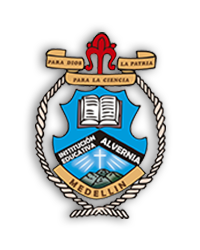 PLANES DE APOYO DEL PRIMER PERIODO GRADO Fecha:PERIODO: IINSTITUCION EDUCATIVA ALVERNIAReflexión acerca de la importancia del cumplimiento de las normas institucionales y sociales para relacionarlos con sus propios puntos de vista e intereses con los de los demásAREA:  Educación Religiosa EscolarINSTITUCION EDUCATIVA ALVERNIADOCENTE: Diego Andrés Ramírez RamírezASIGNATURA:  E.R.EINSTITUCION EDUCATIVA ALVERNIANOMBRE ESTUDIANTE:       GRADO:  9°